CAREER OBJECTIVE:To deliver my skills effectively to solve challenging problems in an organization which provides an environment that supports continuous learning and professional growth.PROFESSIONAL EXPERIENCE:LE ROYAL MERIDIEN, CHENNAIHuman Resources Assistant(From June 2015 to December 2015)RESPONSIBILITIESCompile and update employee records (hard and soft copies)Process documentation and prepare reports relating to personnel activities (staffing, recruitment, training, grievances, performance evaluations etc)Coordinate HR projects (meetings, training, surveys etc) and take minutesProvides payroll information by collecting time and attendance records.Submits employee data reports by assembling, preparing, and analyzing data.Maintains employee information by entering and updating employment and status-change data.Provides secretarial support by entering, formatting, and printing information; organizing work; answering the telephone; relaying messages; maintaining equipment and supplies.Properly handle complaints and grievance proceduresEDUCATIONAL QUALIFICATION:M.B.A Human Resources Management			         	2013 – 2015SRM Arts & Science College, ChennaiB.Sc Hotel Management					         	2010 – 2013Jamal Mohamed College, Trichirapalli H.S.C     			  				         	2009 – 2010Kittappa Municipal Higher Secondary School, MayiladuthuraiS.S.L.C                                                                                            2007 - 2008S.N.T.C High School, MayiladuthuraiCO-CURRICULAMComputer Proficiency:Microsoft packages	: Professional in Microsoft Office tools INDUSTRIAL TRAININGSTHE CARLTON HOTEL, KodaikanalFood & Beverage Service Trainee(April 2011 to June 2011)RESPONSIBILITIES:To understand all aspects of the training manual and use as reference when necessaryTo listen and respond to customer complaints (acknowledge, apologize, act) To maintain proper suites policies/procedures and dress code at all times To Perform standardized opening and closing suites procedures (as outlined in the staff training manual) during each shift To maintain high standards of cleanliness and acceptable levels of suites appearance at all times COURTYARD BY MARRIOTT, ChennaiHouse Keeping Trainee(April 2012 to June 2012)RESPONSIBILITIES:To organize work schedule from the room status list, arrivals and departuresTo respond the guest queries and requestsTo respond the calls for housekeeping problems such as spills, broken glassesTo ensure confidentiality and security of guest roomsTo follow all company safety and security proceduresTo report any maintenance issues or safety hazardsPERSONAL PROFILE:D.O.B	              : 28th MARCH 1992Languages known      : English, Tamil.First Name of Application CV No 1648140Whatsapp Mobile: +971504753686 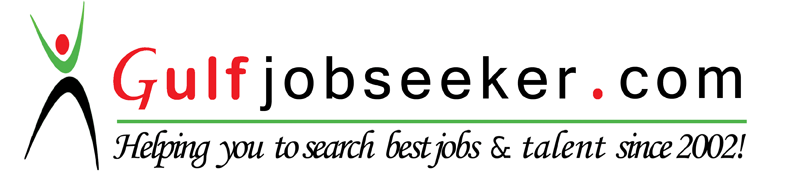 To get contact details of this candidate Purchase our CV Database Access on this link.http://www.gulfjobseeker.com/employer/services/buycvdatabase.php